İSTANBUL ÜNİVERSİTESİ 39. SPOR ŞÖLENİFUTBOL TURNUVASI Yarışma Yönergesi:  Takımlar ve Sporcular     1.1.İstanbul Üniversitesi Fakülte ve Yüksekokullarını temsil eden takımların 	sporcuları o fakülte veya yüksekokulun ön lisans, lisans, yüksek lisans, doktora, Tıpta Uzmanlık öğrencilerinden oluşur.Kontenjan: Her takımda, aynı fakülte veya yüksek okulun bir personeli  (akademik personel veya idari personel )18 kişilik takım listesinde(EK2) bulunabilir. Takımlar sporcu listelerinde(EK1)bu kontenjandan istedikleri kadar oyuncu bildirebilirler.Öğrenim durumu sebebiyle 2 fakültede kaydı bulunan öğrenciler, ancak bir fakülte veya yüksekokul adına oynayabilir.Her fakülte /yüksek okul takımı branş sorumlusu sporcu listesini eklerinde üniversite kimlikleri ve sağlık raporları ile birlikte turnuva başlamadan önce Spor Birliği Müdürlüğü’ne vermekle yükümlüdür. Kontenjan ve lig oyuncuları takım listelerinde belirtilmelidir. Türkiye Futbol Federasyonu’nun profesyonel liglerinde oynayan sporcuları bu turnuvada yer alamazlar.Bölgesel Amatör ligi ve Süper Amatör Liginde oynayan en fazla 3 oyuncu oynayabilir. Karşılaşmalar 45 ‘er dakikalık 2 devre şeklinde oynanır. Eleme maçlarında takımlar 90 dk boyunca birbirlerine üstünlük sağlayamazsa direk penaltılara geçilir ve kazanan belli edilir.,  Takımlar karşılaşmaları başlamadan 15 dk. önce, listeleri(kontenjan ve lig oyuncuları belirtilmiş ) ve öğrenci/personel kimlikleri ile sahada hazır halde bulunmalıdırlar.(Ek 2)3.	İtiraz durumunda yapılacak uygulamalar;Takım kaptanı maçın sonunda maçın hakemine maçın sonucuna itiraz ettiğini bildirir ve maç kâğıdındaki “itiraz durumunda kaptanın imzası” bölümünü imzalar.Takım yetkilisi (branş sorumlusu, İdarecisi veya antrenörü) itirazı yazılı bir belge ile İ.Ü. Spor Birliği gözlemcisine bildirir. Bu işlem maç bitiminden sonra 20 dakika içinde yapılmalıdır.Lig boyunca iki karşılaşmaya çıkmayan takım çıkmadıkları 2. karşılaşmadan itibaren ligden çıkarılır.Takımlar Yedek 3 oyuncu + 1 Yedek kaleci değiştirilebilir. Çıkan oyuncu bir daha oyuna giremez. Kırmızı kart gören sporcu bir sonraki karşılaşmada oynayamaz. Hakem raporu ve Gözlemci raporuna göre Turnuva Disiplin Kurulu cezayı belirler.Karşılaşmaları sona eren takımların sporcuları bir başka takımda oynayamaz. Bu şekilde davranan takımlar hükmen yenik sayılır ve oyuncu bir sonraki yıl oynayamaz.     Karşılaşmalar İ.Ü. Spor Birliği tarafından belirtilmediği sürece ilan edilen gün ve saatte başlar. Turnuva programı sporbirligi.istanbul.edu.tr adresinden yayınlanacaktır.Turnuva kurallarına uymayan ve sportmenlik dışı davranışlarda bulunan sporcu ve takımlar hakkındaki tüm kararları İstanbul Üniversitesi Spor Birliği Kulübü Yönetim Kurulu alır. Karşılaşmalarda Türkiye Futbol Federasyonu ve Gençlik Spor Genel Müdürlüğü ilgili yönetmelik ve talimatları esas alınır.  Turnuva ile her türlü son karar İstanbul Üniversitesi Spor Birliği Kulübü Yönetim Kurulu’nca alınır.11 İ.Ü.39.Spor Şöleni FUTBOL Turnuvası Futbol karşılaşmaları, grup maçları, son 16, çeyrek final, yarı final ve final şeklinde oynanacaktır.Grup maçlarında ikili averaja bakılacaktır.11.1.Grup karşılaşmaları Grup  karşılaşmaları tek devreli lig düzeninde oynanacaktır. İlk dört sırayı alan takımlar son 16 kalırlar.Son 16Son 16 ya kalan takımlar aşağıda belirtildiği gibi eşleşir ve eleme maçları yapılır.A1 – B4           C2 – D3A2 – B3           C1 – D4A3 – B2           C4 – D1A4 – B1           C3 – D211.3.  ÇEYREK FİNAL:Son 16 karşılaşmaları sonunda çeyrek finale kalan takımlar belirtildiği şekilde eşleşerek tek maç yaparlar.(A1 – B4 Galibi) - (C2–D3 Galibi) ÇF1(A2 – B3 Galibi) – (C1–D4 Galibi) ÇF2(A3 - B2 Galibi) – (C4-D1 Galibi ) ÇF3(A4 – B1 Galibi) – (C3–D2 Galibi) ÇF4.11.4.YARI FİNAL: Çeyrek Final Karşılaşmaları galipleri, belirtildiği gibi eşleşerek, tek maç üzerinden Yarı Final Karşılaşmalarını oynayacaklardır. ÇF1 Galibi –ÇF3 Galibi (Y1)			ÇF2 Galibi –ÇF4 Galibi (Y2)11.5.  FİNAL:   Yarı Final mağlupları 3.lük, galipleri İSTANBUL ÜNİVERSİTESİ 39.SPOR ŞÖLENİ FUTBOL TURNUVASI FİNAL  karşılaşmasını oynayacaklardır.11.6. REKTÖRLÜK KUPASI:	38.Spor Şöleni 1.si ile Beden Eğitimi ve Spor Yüksekokulu takımı  REKTÖRLÜK KUPASI maçı oynayacaklardır.Yarışmaya katılacak tüm sporcular bu yönergeyi okumuş ve kabul etmiş sayılır.İSTANBUL ÜNİVERSİTESİ 39.SPOR ŞÖLENİ 
FUTBOL TURNUVASI		    …/…/2018… … … … … … … … … … … Takımı Sporcu ListesiListede öğrenci numarası belirtilen sporcular fakültemiz/Yüksek Okulumuz öğrencileridir.       Öğrenci işleriONAY		 		Listede akademik personel sicil numarası belirtilen sporcular fakültemiz/Yüksek Okulumuz akademik personelidir.   Fakülte/Yüksekokulu Müdürü    ONAY Fakülte /Yüksek Okul 					        	Fakülte /Yüksek Okul     Branş Sorumlusu					      	               Spor Danışmanı		Ek1: Bu liste Turnuva başlamadan önce Spor Birliği Müdürlüğü’ne teslim edilecektir		36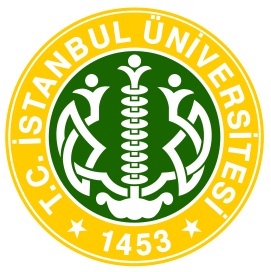 İSTANBUL ÜNİVERSİTESİ 39. SPOR ŞÖLENİFUTBOL TURNUVASI 2018Turnuva YönergesiİSTANBUL ÜNİVERSİTESİ 39. SPOR ŞÖLENİFUTBOL TURNUVASI 2018Turnuva YönergesiİSTANBUL ÜNİVERSİTESİ 39. SPOR ŞÖLENİFUTBOL TURNUVASI 2018Turnuva YönergesiSıra NoADI SOYADI(Kaptan belirtilecek)Öğrenci noAkademik Personel Sicil No 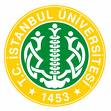 İSTANBUL ÜNİVERSİTESİİSTANBUL ÜNİVERSİTESİİSTANBUL ÜNİVERSİTESİİSTANBUL ÜNİVERSİTESİ                               SPOR BİRLİĞİ MÜDÜRLÜĞÜ                               SPOR BİRLİĞİ MÜDÜRLÜĞÜ                               SPOR BİRLİĞİ MÜDÜRLÜĞÜ                               SPOR BİRLİĞİ MÜDÜRLÜĞÜ                               SPOR BİRLİĞİ MÜDÜRLÜĞÜ                               SPOR BİRLİĞİ MÜDÜRLÜĞÜ                               SPOR BİRLİĞİ MÜDÜRLÜĞÜ                                  39. SPOR ŞÖLENİ                                  39. SPOR ŞÖLENİ                                  39. SPOR ŞÖLENİ                                  39. SPOR ŞÖLENİ                             FUTBOL MÜSABAKA İSİM LİSTESİ                             FUTBOL MÜSABAKA İSİM LİSTESİ                             FUTBOL MÜSABAKA İSİM LİSTESİ                             FUTBOL MÜSABAKA İSİM LİSTESİ                             FUTBOL MÜSABAKA İSİM LİSTESİTakım İsmi Takım İsmi Takım İsmi : : : : : Müsabaka TarihiMüsabaka TarihiMüsabaka Tarihi: : : : : Müsabaka SaatiMüsabaka SaatiMüsabaka Saati: : : : : Müsabakanın Oynandığı Yer Müsabakanın Oynandığı Yer Müsabakanın Oynandığı Yer Müsabakanın Oynandığı Yer :::::Forma NoForma No           Futbolcunun Adı ve Soyadı            Futbolcunun Adı ve Soyadı            Futbolcunun Adı ve Soyadı            Futbolcunun Adı ve Soyadı     Öğrenci/Personel No    Öğrenci/Personel NoTakım Forma ve Şort RengiTakım Forma ve Şort RengiTakım Forma ve Şort RengiTakım Forma ve Şort Rengi:::Takım Kaptanı Adı ve SoyadıTakım Kaptanı Adı ve SoyadıTakım Kaptanı Adı ve SoyadıTakım Kaptanı Adı ve Soyadı:::     Teknik Sorumlu      Teknik Sorumlu      Teknik Sorumlu Turnuva DirektörüTurnuva Direktörü          Adı          AdıSoyadı          AdıSoyadıEk:2